    May 2-6 Homework   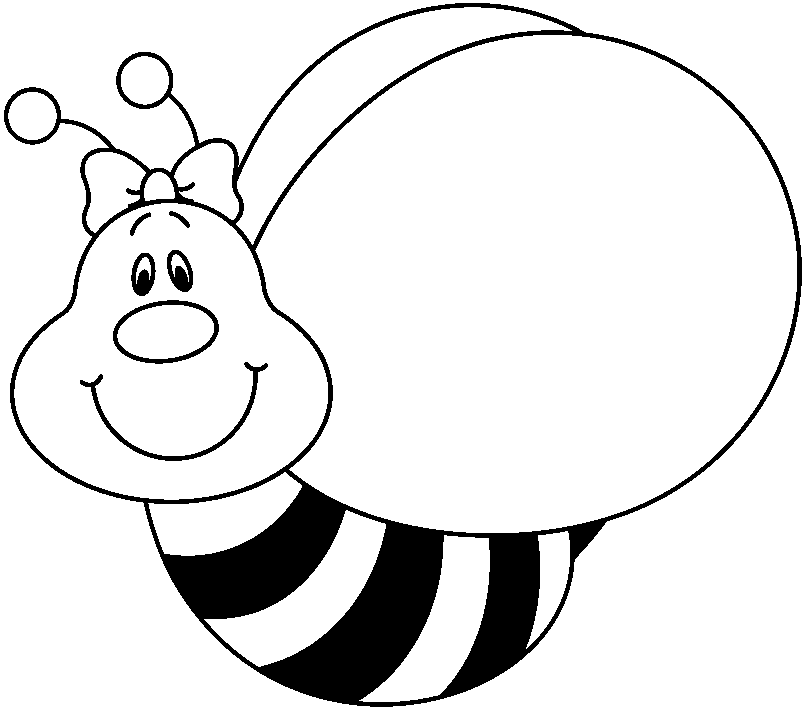 *No spelling this week.  We will be starting Lesson 13 in Wordly Wise.  The test will be next week.Monday-Field trip to Hiller Aviation.  Weekly Writing is due today.  Bring your library book.  (We may have time to return them today.  There will be no more library check out this year. )  Handout on Amelia Earhart/Wright Brothers.Tuesday-Math p. 484a/b, "The Great Ball Game"/Dictionary handout, cause and effect handoutWednesday-Weekly writing goes home.  Math p. 488a/b, cause and effect handout, using the dictionary handoutThursday-Math p. 492a/b.  Cause and effect handout